   Dukovany, 19. května 2020V Jaderné elektrárně Dukovany rozšířili službu lékařské pohotovostiOd tohoto týdne se v Jaderné elektrárně Dukovany rozšířily poskytované lékařské služby noční a víkendové pohotovosti. Vedle provozu ordinací praktických lékařů a Oranžových zubních ordinací, optiky, gynekologie, rehabilitace nebo krevní laboratoře mohou nově využívat i lékařskou službu první pomoci obyvatelé regionu pojištění u VZP. Doposud mohli službu lékařské pohotovosti využívat vedle zaměstnanců elektrárny jen obyvatelé regionu, kteří byli pojištěnci Zdravotní pojišťovny Ministerstva vnitra, Oborové zdravotní pojišťovny a Revírní bratrské pokladny. Díky nedávnému uzavření dohody o úhradě zdravotních výkonů mezi VZP a firmou SADOP DZS, spol. s r. o. Ivančice, která provozuje tuto lékařskou pohotovostní službu na Zdravotním středisku JE Dukovany, mohou již tyto služby využívat i její pojištěnci. „O uzavření této dohody jsme usilovali od začátku, kdy jsme tuto službu začali poskytovat. Jsem velice rád, že se nám to po dvouletém úsilí podařilo a nyní již můžeme naše služby poskytované v Jaderné elektrárně Dukovany umožnit většímu počtu obyvatel,“ sdělil provozovatel služby na ZS JE Dukovany Ing. Karel Klíma.Jaderná elektrárna Dukovany tak obyvatelům regionu nabízí široké lékařské služby. V jejich objektech v předzávodní části elektrárny fungují vedle pohotovostní lékařské služby také dvě ordinace praktických lékařů, od loňského října dvě nové moderní zubní ordinace, dále pak odběrová laboratoř, optika, gynekologie, rehabilitace a lékárna.Provoz lékařské pohotovostní služby na Jaderné elektrárně Dukovany je každý pracovní den od 15 do 6 hod. a o víkendech a svátcích celých 24 hodin.Telefon na lékařskou pohotovostní službu je: 561 104 823.Ing. Jiří Bezděk, tiskový mluvčí ČEZ, a. s. 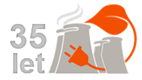 Jaderná elektrárna Dukovany